Posel z LiptákovaCimrman je tady s námi od poloviny šedesátých let minulého století. Divadlo Járy Cimrmana, které cimrmanovské hry uvádí, je vyprodané bez ohledu na to, které představení se zrovna hraje… Podívejte se na ukázku ze hry Posel z Liptákova… Pracovní list pro žáky středních škol a vyšších ročníků druhého stupně základních škol je součástí kolekce Jára Cimrman, jejímž cílem je připomenout všestranného génia, který je už desítky let fenoménem a zasáhl snad všechny oblasti společenského a kulturního života společnosti. Má to jen jeden háček – Cimrman nikdy neexistoval.Posel z Liptákova_________________________________________________Cimrmanovské hry často pracují s odkazy, citáty a narážkami. Podívejte se na video a vysvětlete, k jakým historickým a literárním skutečnostem scénka odkazuje:
…………………………………………………………………………………………………………………………………………………………………………………………………………………………………………………………………………………………………………………………………………………………………………………………………………………………………………………………………………………………………………………………………………………………………………………………………………………………………………………………………………………………………………………………………………………………………………………………………………………………………………………………………………………………………………………………………………………………………………………………………………………………………………………………………………………………………………………………………………………………………………………………………………………………………………………………………………………………………………………………………………………………………………………………………………………………………………………………………………………………………………………………………………………………………………………………………………………………………………………………………………………………………………………………………………………………………………………………………………………………………………………………………………………………………………Řešení:Řešení by mělo obsahovat zjištěné skutečnosti:Původní název dolu byl Terezie; po druhé světové válce (1946) byl znárodněn a přejmenován na Petr Bezruč.Petr Bezruč, označovaný jako bard slezského lidu, se ve svých básních často vymezoval proti místním velkopodnikatelům (kam patří i uhlobaron).Scénka citátem odkazuje k textu básně Ostrava ze sbírky Slezské písně (všichni vy na Slezské, všichni vy, dím, hlubokých páni vy dolů, přijde den, z dolů jde plamen a dým, přijde den, zúčtujem spolu); viz pasáž videa 4:30–4:37.   ……………………………………………………………………………………………………………………………………………………………………………………………………………………………………Co jsem se touto aktivitou naučil(a):………………………………………………………………………………………………………………………………………………………………………………………………………………………………………………………………………………………………………………………………………………………………………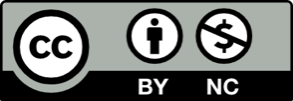 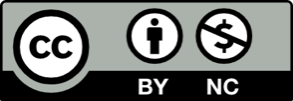 